Spelling HomeworkDue Thursday 24th May 2017In Spelling this week, we have been learning the ‘aw’ sound.  Success criteria: Look, cover, write, check the spelling words. Put the words into sentences. 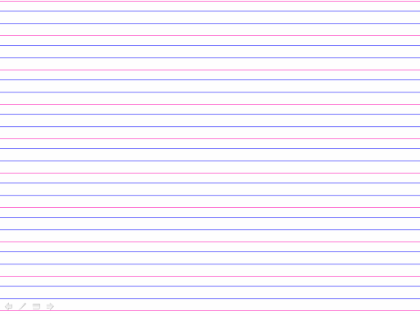 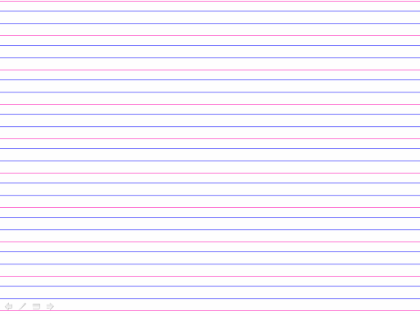 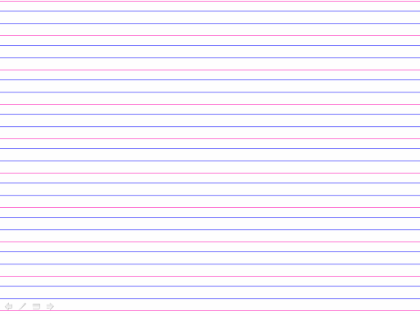 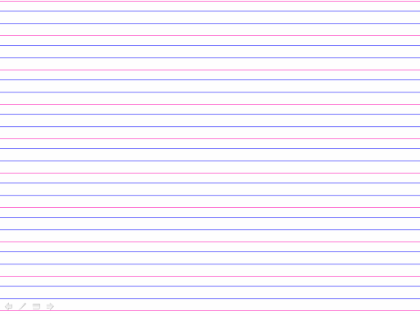 Spelling HomeworkDue Thursday 24th May 2017In Spelling this week, we have been learning the ‘aw’ sound.  Success criteria: Look, cover, write, check the spelling words. Put the words into sentences. 